West African Recipes______________ (title of recipe)  FROM _____________Ingredients:Instructions:Recipe_____________________	Country__________________Crops from the area:History of the dish:The people who prepare the food – what are they like?:Interesting information about the food/dish/recipe/people:Recipe submitted by:Bibliographical information: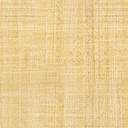 